UitnodigingZaterdag 6 april 2024 RollingDinnerLeuth. Zomertijd.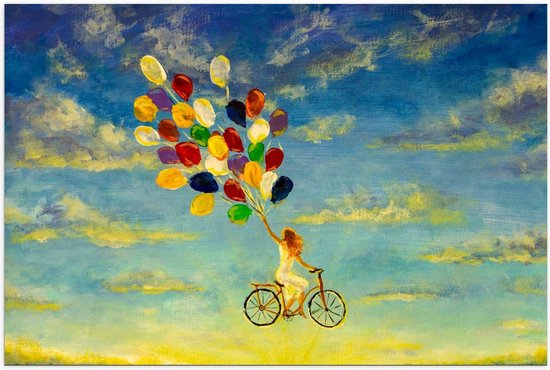 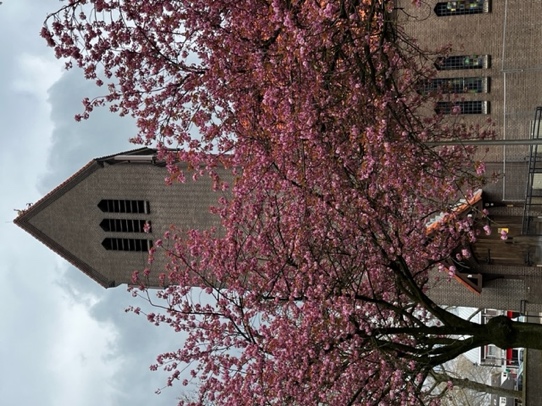 Leer je mededorpsbewoners onder het genot van een hapje en drankje (beter) kennen.Hoe werkt het RollingDinner?Het RollingDinner bestaat uit een driegangenmenu. Je schrijft je in als tweetal. Om meer medebewoners te leren kennen eet je iedere gang met twee andere koppels op verschillende adressen. Jullie verzorgen bij (een van) jullie thuis één gang van het menu. Van tevoren weet je niet wie er bij jullie komen en bij wie je gaat eten. Van ons hoor je, een week van tevoren, welke ronde bij jullie thuis is en of je een voor-, een hoofd- of een nagerecht gaat maken. Het eerste adres waar je wordt verwacht ontvang je op de dag zelf. De adressen voor de volgende rondes krijg je tijdens het diner.De avond begint om 18.00 uur met de eerste ronde en om 22.30 uur sluiten we gezamenlijk gezellig af en zien we iedereen graag bij Panpacakes, Kerkplein 1.  Willen jullie de bijgevoegde strook invullen en bij Marian of Bea inleveren of via antwoord op deze mail. Wij vinden het sowieso leuk als we je reactie krijgen op ons RollingDinner initiatief. Graag ontvangen wij voor zaterdag 16 maart van jullie bericht.Meedoen kost €8,-  per stel voor de consumptie en administratie. Vooraf graag voldoen bij één van ons of op rekeningnr NL81ASNB0782857701 tnv Marian Hooijman. En mocht je nog mensen in Leuth kennen die graag mee willen doen stuur dan deze mail aan hen door of vraag ze een email te sturen naar rollingdinnerleuth@hotmail.comGroeten van ons, het organisatieteam, Marian Hooijman 06-15961029 Wethouder Burgerstee 10, Bea Jonker 06-14262132 Duffeltdijk 1, Maria Raats en Hanneke BernsenROLLING DINNER zaterdag 6 april 2024Inschrijven vóór zaterdag 16 maartWij schrijven ons graag in voor het RollingDinner: Namen: ________________________                        ______________________________ Adres: ______________________________________________________ mobielnr  06 - ………. E-mails: _________________________                      _____________________________ Wij hebben een smartphone Ja / nee Let op : We hebben je emailadres én mobiele nummer nodig om je te laten weten waar je gaat eten!  Hieronder graag aangeven als je ergens allergisch voor bent en of je geen vis en/of geen vlees eet.Allergisch voor: ______________________  Ik eet geen vis, geen vleesOpgeven kan ook door een e-mail te sturen naar rollingdinnerleuth@hotmail.com waarin je bovenstaande gegevens doorgeeft. Vergeet dan niet €8,- aan één van ons af te geven of het over te maken op NL81ASNB0782857701 t.n.v. Marian Hooijman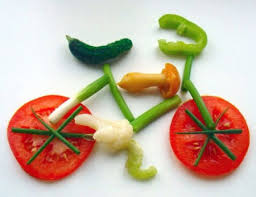 